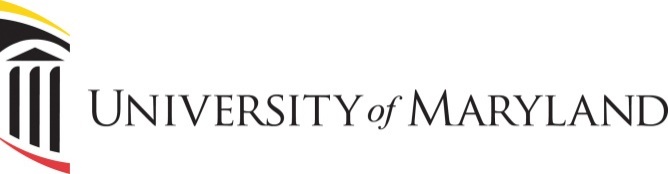 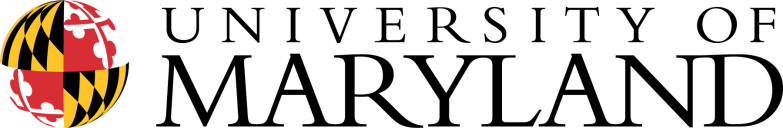 University of Maryland Center of Excellence in Regulatory Science and Innovation (M-CERSI)Research Scientist Collaboration Program – Applications due January 22, 2021Request for ApplicationsThis announcement is a Request for Proposals for the University of Maryland (UM) Center of Excellence in Regulatory Science and Innovation (M-CERSI) Research Scientist Collaboration Program, started in 2019.  The CERSI’s mission is to foster the development of regulatory science – the science of developing new tools, standards and approaches to assess the safety, efficacy, quality and performance of FDA-regulated products.  In FY21, M-CERSI can fund up to five (5) FDA Research Scientists using their FDA core funds. M-CERSI will provide the UM collaborator up to $10,000 per FDA research scientist in order to conduct collaborative regulatory science research (funds only go to the M-CERSI research scientist).  Funds are for expenses at UM and not provided to the FDA employee. An FDA research scientist in this program must be an FDA employee (includes members of the USPHS). Funds are intended to cover the cost of research related materials and supplies, as well as graduate student or post-doctoral fellow salary support at UM, if needed, in line with research scientist activities.The aims of this program are to:Address an area of regulatory science identified by FDA (see FDA Center/Office Regulatory Science Research Priority Areas for CERSI Program) through research;Provide professional development to FDA staff via access to UM facilities;Provide professional development to UM faculty, staff, and students; andPromote collaborative research between FDA staff and UM faculty, staff, and students.Not all successful applications need to fulfill all of these aims. M-CERSI will evaluate proposals based upon the above four aims of this program, along with feasibility of the proposed research. The deadline for applications from FDA staff is Friday, January 22, 2021. Applications must include a proposed UM faculty member. All full-time faculty members having primary academic appointments within the Baltimore or College Park campuses of the University of Maryland are eligible.  Additional information about UM is below.FDA staff who participate in the program must visit UM at least three times, over at least one month but not longer than nine months. However, due to the COVID-19 pandemic, depending on the ability of external visitors to physically come to the UM campus and of FDA staff to physically visit academic institutions, a visit may be defined as “virtual” rather than “in-person,” if necessary. Virtual visits could involve a teleconference/webinar format.  Research may take place in many forms, such as:FDA staff mentoring a graduate student;FDA staff performing investigations in collaboration with UM faculty;FDA staff learning the use of certain equipmentSome research plans may only require one month to address the research question. Other plans may require longer to address the research question. Proposed research must include a well-defined intended outcome or question-to-be-addressed, foster the development of regulatory science, and relate to FDA Center/Office Regulatory Science Research Priority Area(s) of CERSI Program. Proposed research also needs to be focused, given the scope of resources. Development of a research plan for a M-CERSI Research Scientist Collaboration Program application is strongly encouraged.  At the end of the collaboration, M-CERSI and FDA expects that outcomes of the collaboration will be reported whether in a brief “final report,” a publication, or via a presentation.Please contact Dr. Polli (jpolli@rx.umaryland.edu) and Dr. Bentley (bentley@umd.edu), with a cc: to Ms. Blum-Kemelor (Donna.Blumkemelor@fda.hhs.gov) regarding questions about preliminary ideas.  Useful resources include:Summary of Baltimore and College Park campuses of the University of Maryland (page 3)www.umaryland.edu/academics/schools-and-programswww.umd.edu/colleges-and-schoolsCurrent M-CERSI projects listed at: https://cersi.umd.edu/projectsExamples of UM research capabilities at: https://cersi.umd.edu/research-capabilities.Application and review.  See below application on page 4, which should include responses to the questions, a two-page maximum description of proposed research plan, with at least one literature reference, and the required budget.  A research plan should include a research objective, methods, a timeline, as well as any professional development benefits. Applications should include a brief description of the roles and expected responsibilities of the proposed FDA research scientist and UM faculty and/or graduate student or post-doctoral fellow. Applications must include a proposed UM faculty member. Each application will be assessed within two months of receipt. M-CERSI will evaluate proposals based upon the above four aims of this program (see page 1), along with feasibility of proposed research. Applicants should not expect critiques of their proposals.Applications should be pre-reviewed and approved within respective FDA Centers/Offices and submitted as a single PDF file by Friday, January 22, 2021  to: ORSI-CERSI-Team@fda.hhs.gov with the subject line “FY21 M-CERSI Research Collaboration Scientist Application” with a cc: to Donna Blum-Kemelor, ORSI/OCS/OC/FDA at:  Donna.Blumkemelor@fda.hhs.gov.  Per item 3 in the application, the name of FDA Research Scientist’s Supervisor who approved application needs to be included.  Per item 4 in the application, the relevant CERSI FDA Steering Committee member should be informed in advance that the applicant intends to apply, along with approximate date of concurrence.  See Appendix 2 in this document for the latest lead CERSI Steering Committee members for FDA Centers and Offices: https://www.fda.gov/downloads/ScienceResearch/SpecialTopics/RegulatoryScience/UCM628886.pdf.Conditions of the award. Awards are made to the UM faculty member and are not transferable without prior approval by Drs. Bentley and Polli.  The collaborations must be between 1-12 months in duration. The FDA research scientist and UM faculty member are expected to provide a final report within 30 days of last visit completion; if desired, collaboration outcomes can also be presented via a publication and/or presentation.  Funds should be budgeted for completion over the award period. Funds are intended to cover the cost of research related materials and supplies, as well as graduate student or post-doctoral fellow support at UM if needed, in line with research scientist activities. Expenses not allowed include: travel, housing, and food expenses; salaries for PIs and any co-PIs, secretarial support; general telephone services and postage; purchase of laboratory or office furniture; dues and memberships in scientific societies.About University of Maryland (UM) Center of Excellence in Regulatory Science and Innovation (M-CERSI)The University of Maryland (UM) Center of Excellence in Regulatory Science and Innovation (M-CERSI) is an FDA-sponsored center at the College Park and Baltimore campuses of the University of Maryland (www.cersi.umd.edu).  The mission of the Center is to foster the development of regulatory science – the science of developing new tools, standards and approaches to assess the safety, efficacy, quality and performance of FDA-regulated products.Summary of Baltimore and College Park campuses of the University of MarylandUM-B is the Baltimore campus of the University of Maryland.  This 71-acre research and technology complex encompasses 67 buildings near the Inner Harbor.  UMB is Maryland's only public academic health, human services, and law center. Seven professional and graduate schools train the majority of the state's physicians, nurses, dentists, lawyers, social workers, and pharmacists.  The ever-growing University of Maryland BioPark promotes collaborative research opportunities and bioscience innovation.  Sponsored research totaled $666 million in Fiscal Year 2019. UMB consists of 6,500 students and 8,000 faculty members and staff.  Many faculty have appointments in our hospital partners, the University of Maryland Medical Center (UMMC) and the Baltimore VA Medical Center (BVAMC).  UMB, UMMC, and BVAMC are geographically contiguous and intimately connected in terms of physical facilities, as well as practice and research.  Also on the UMB campus is R Adams Cowley Shock Trauma Center, the UM Institute of Human Virology, and the Institute of Genome Sciences.  UMB Graduate School Baltimore (SGB) offers 32 masters and/or PhD degree programs in health, physical, biomedical, medical, and social sciences, as well as joint degrees programs, including the MD/PhD, DDS/PhD, PharmD/PhD, MD/BIOE, MD/MPH, MD/MPP, MD/MBA, and DDS/MS. The SGB is the largest professional school in Baltimore.The University of Maryland Medical System (UMMS) has 16 hospitals and almost 150 other community offices throughout Maryland. University of Maryland Medical Center (UMMC) is the flagship academic medical center at the heart of UMMS. UMMC consists of the 757-bed University campus, located in downtown Baltimore, and the 170-bed UMMC Midtown Campus one mile north. UMMS statistics for 2018 were: 2,593 licensed beds, 122,309 hospital admissions, 1,530,470 outpatient visits, 374,853 emergency visits, and 75,274 outpatient surgical cases.UM-CP is the University of Maryland, College Park.  Located in College Park, less than ten miles from the FDA Silver Spring campus, and even closer to the FDA Center for Food Safety and Nutrition, UMCP is a major public research university, currently ranked 18th among public research universities by US News and World Report, and the flagship campus of the University System of Maryland (USM).  Sponsored research totaled more than $550 million in Fiscal Year 2019. Its 1500-acre campus is home to 25,000+ undergraduate students and ~10,000 graduate students who are enrolled in over 100 undergraduate and over 100 graduate academic programs, administered by 14 Colleges and Institutes. Many of UM’s programs, particularly in engineering (such as the Robert E. Fischell Institute for Biomedical Devices); computer science, mathematics and natural sciences; agriculture and natural resources; public health; and public policy have great relevance to the current challenges that the FDA faces in transforming itself into a “science based, science led” regulatory agency.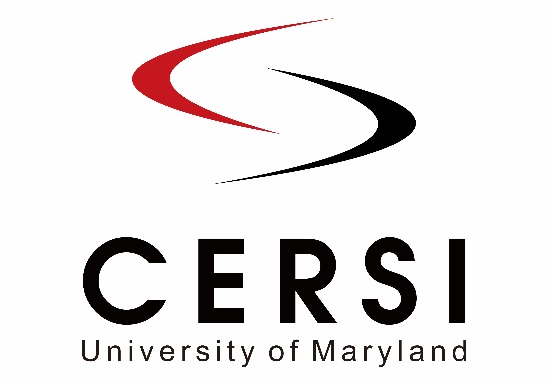 Application University of Maryland Center of Excellence in Regulatory Science and Innovation (M-CERSI) Research Scientist Collaboration Program (1/22/2021)FDA Research Scientist name and affiliation:FDA Research Scientist email address:Name of FDA Research Scientist’s Supervisor (who approved application):FDA Center/Office Steering Committee member* informed regarding this submission, with date:Proposed UM faculty member name (one name):UM faculty member name, affiliation and email address:Title of proposed research:Anticipated start/end dates (approximate; must be between 1-12 months in duration):Total budget amount (in dollars, only direct costs):Please attach a description of proposed research (maximum 2 pages) with at least one reference. Description must include a brief description of the roles and expected responsibilities of proposed FDA Research Scientist and UM faculty and/or graduate student or post-doctoral fellow.Please attach a budget with budget justification.An application must include this completed page, plus two-page maximum description of proposed research, a proposed UM faculty member (Item 5) and a budget (Item 11).  Applications should be pre-reviewed and approved within respective FDA Centers/Offices and submitted as a single PDF file by Friday, January 22, 2021 to: ORSI-CERSI-Team@fda.hhs.gov with the subject line “FY21 M-CERSI Research Collaboration Scientist Application” with a cc: to Donna Blum-Kemelor, ORSI/OCS/OC/FDA at:  Donna.Blumkemelor@fda.hhs.gov.* For item 4, please indicate the name of the CERSI FDA Steering Committee member that the applicant has shared their intent to apply, along with approximate date of concurrence. See Appendix 2 in this document for the latest lead CERSI Steering Committee members for FDA Centers and Offices: https://www.fda.gov/downloads/ScienceResearch/SpecialTopics/RegulatoryScience/UCM628886.pdf. 